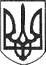 РЕШЕТИЛІВСЬКА МІСЬКА РАДАПОЛТАВСЬКОЇ ОБЛАСТІВИКОНАВЧИЙ КОМІТЕТ РІШЕННЯ28 березня 2019 року                                                                                            № 43Про реєстрацію колективного договоруРешетилівського районного комунальногоземельно-кадастрового підприємства ,,Землемір”Керуючись  підпунктом 9 пункту „б” частини першої  статті 34 Закону   України ,,Про місцеве самоврядування в Україні”, статті 15 Кодексу законів про працю України, постановою Кабінету Міністрів України від 05.04.1994 р. № 225 „Про порядок повідомної реєстрації галузевих і регіональних угод, колективних договорів”, розглянувши лист Решетилівського районного комунального земельно-кадастрового підприємства ,,Землемір” від 21.03.2019 року № 7 та колективний договір Решетилівського районного комунального земельно-кадастрового підприємства ,,Землемір” на  2019-2023 роки, виконавчий комітет Решетилівської міської радиВИРІШИВ:Зареєструвати колективний договір Решетилівського районного комунального земельно-кадастрового підприємства ,,Землемір”  на 2019-2023 роки.Заступник міського голови                                                        Ю.С. ШинкарчукТанько Л.Г. 2 17 78